Public Art- Art ReflectionPublic Art- Art ReflectionPublic Art Reflection QuestionsWhat do you think the art piece means?What makes this art?3. Do you like the piece? Why or why not?4. Why do you think they chose this piece for this space/location?5. How do you think the artist came up with this idea? What is the story behind the piece? What is its purpose?6. What does this piece make you think of when you look at it? Why?7. What do you think the artist made this piece out of? Why did they choose that material to create this piece with?8. How much money do you think this piece cost? What do you think the value of it is? Was it worth the money in your opinion? Why or why not?9. Do people actually stop and look at this? Why or why not?Comparison QuestionsWhat are the similarities between the two pieces of art?What are the differences between the two pieces of art?Which one do you prefer and why?Art Piece name: Traveling LightArtist: inges idee Site: 96 Avenue NE (Near Airport Tr. and Deerfoot Tr. interchange)WebsiteVideo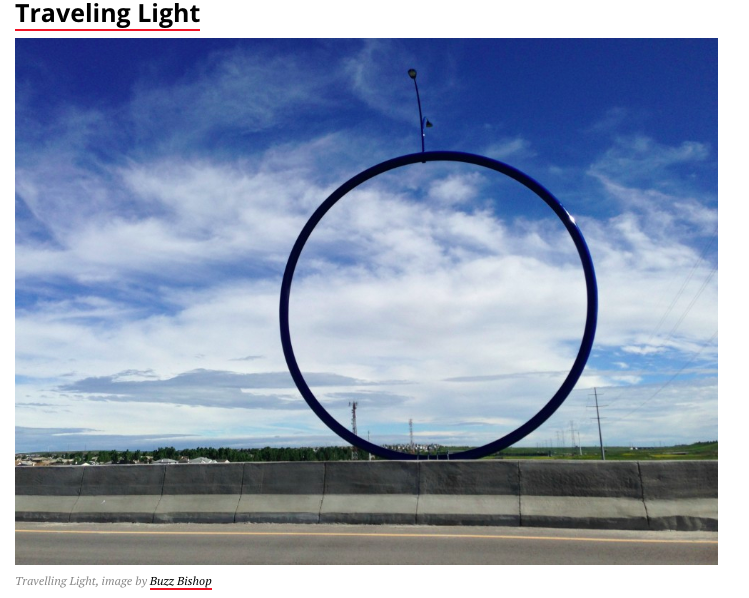 Art Piece name: WonderlandArtist: Jaume PlensaSite: Bow Tower, Downtown CalgaryWebsite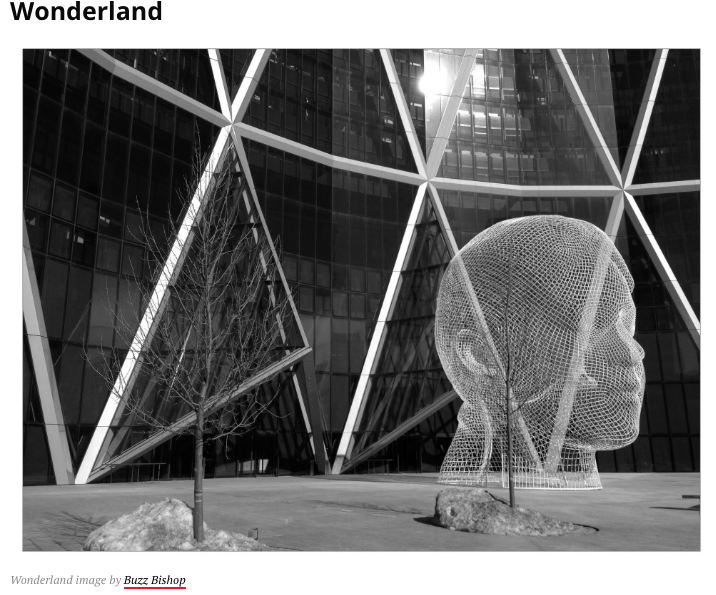 Art Piece name: Chinook ArcArtist(s): Joe O’Connell and Blessing Hancock (Creative Machines – Technical Consultant) Site: Barb Scott Park (12th Ave. and Ninth St. S.W.)Website with Video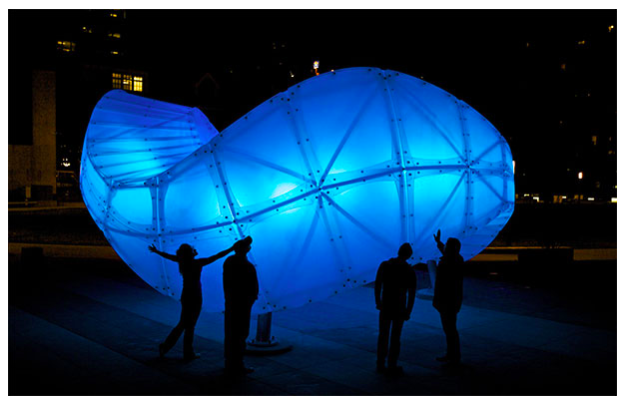 Art Piece name: AscendArtist(s): Haddad/ DruganSite: YMCA at Rocky RidgeWebsite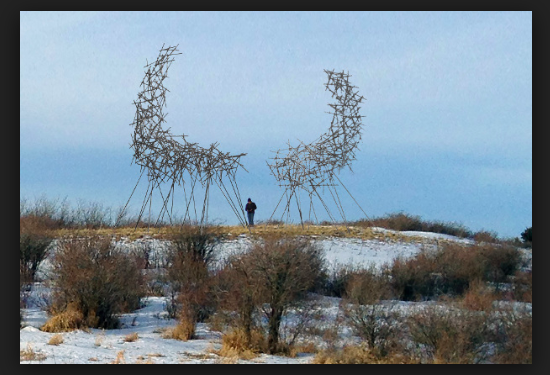 